Unit 5 Lesson 11: Equations that Show 10Notice and Wonder: Expressions for 10 (Warm up)Student Task StatementWhat do you notice?
What do you wonder?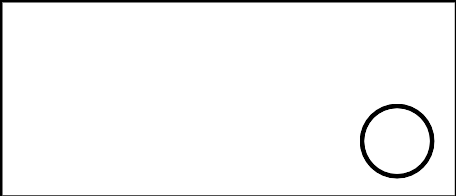 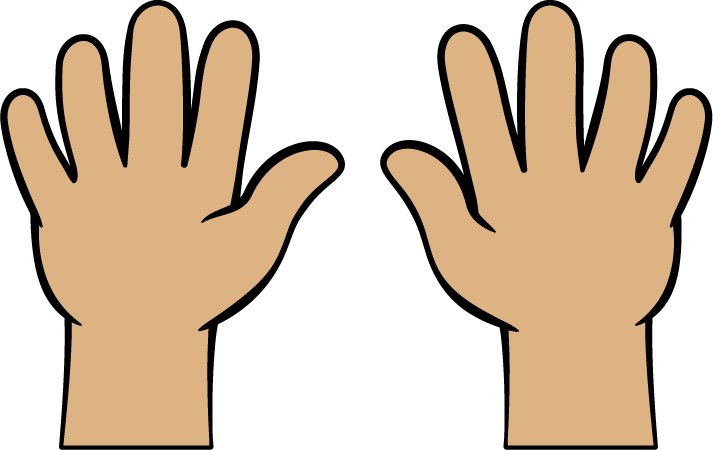 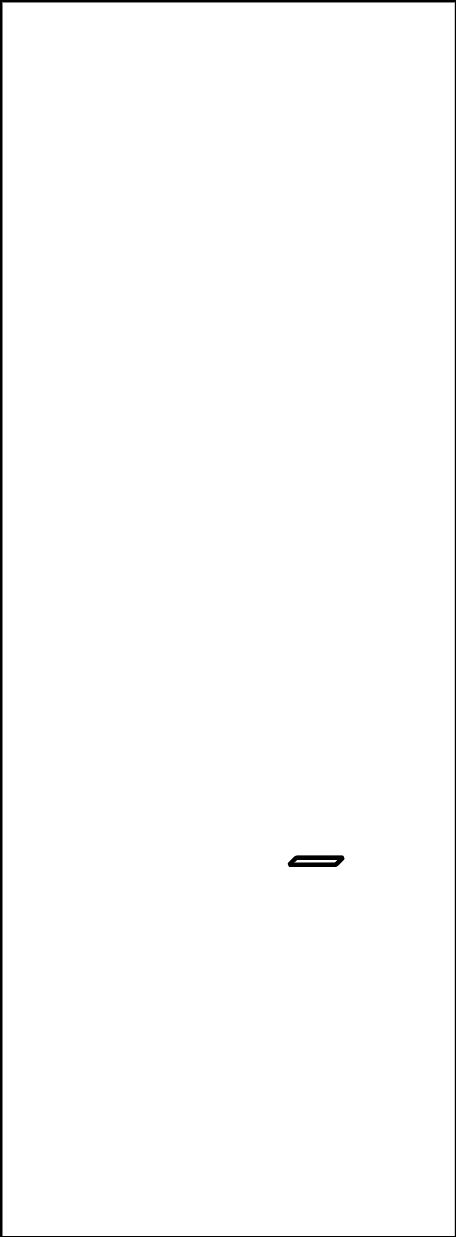 1 Match Equations and 10-framesStudent Task Statement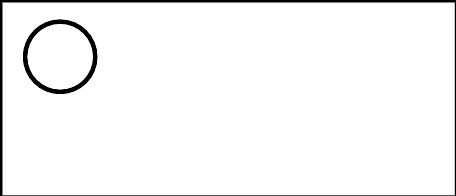 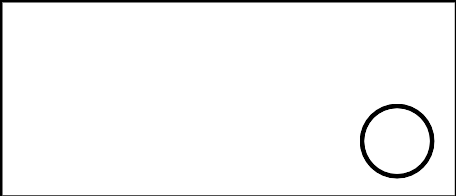 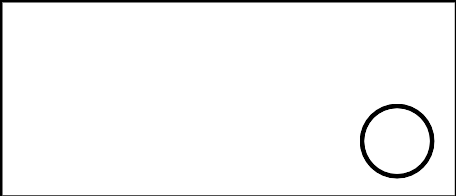 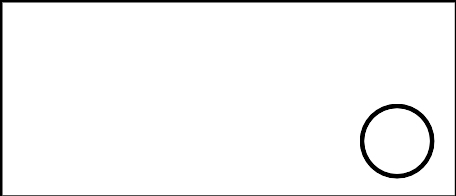 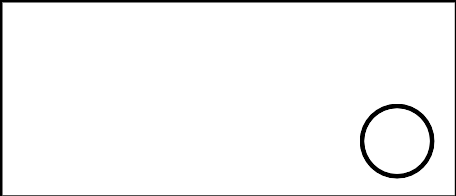 2 Represent Equations with FingersStudent Task Statement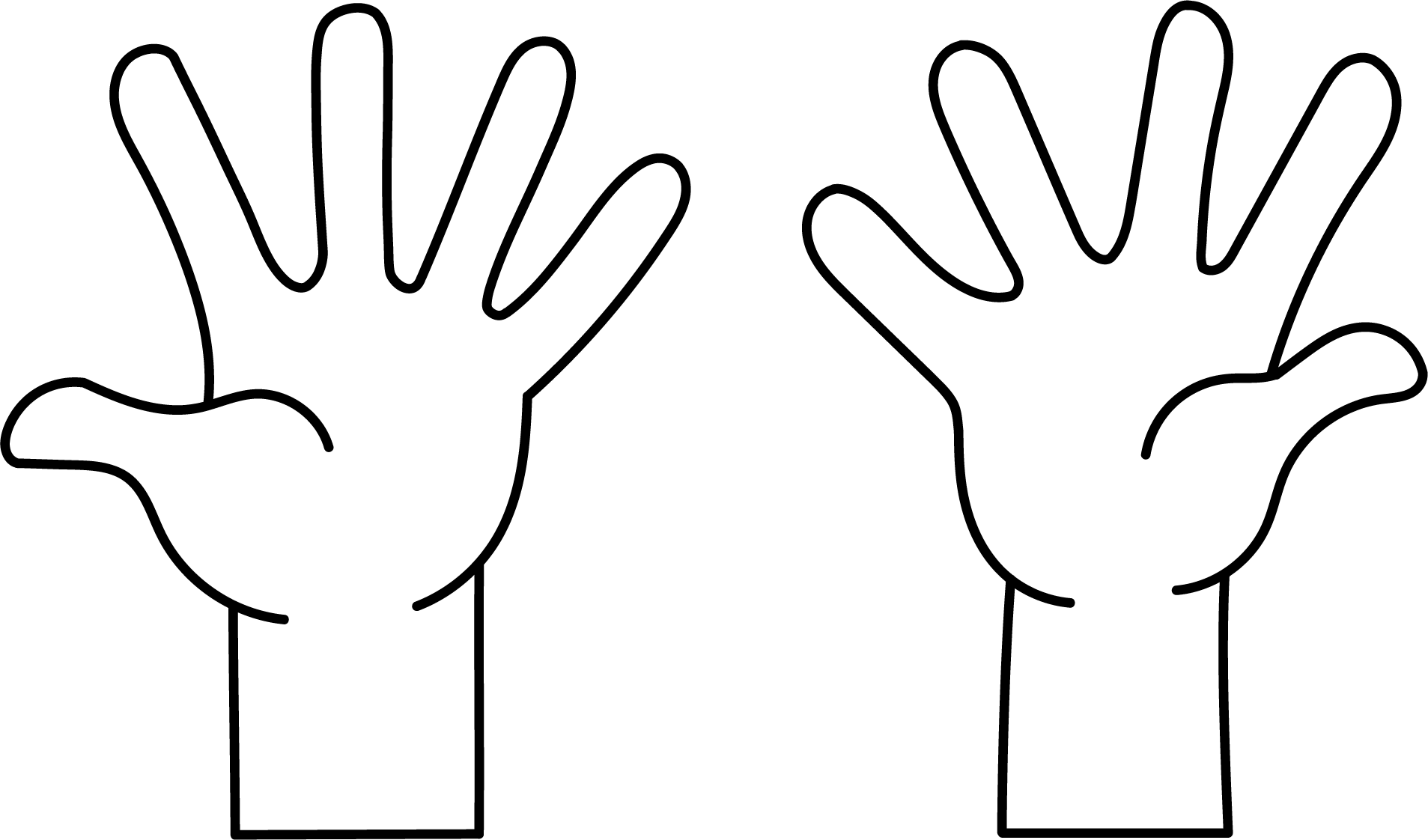 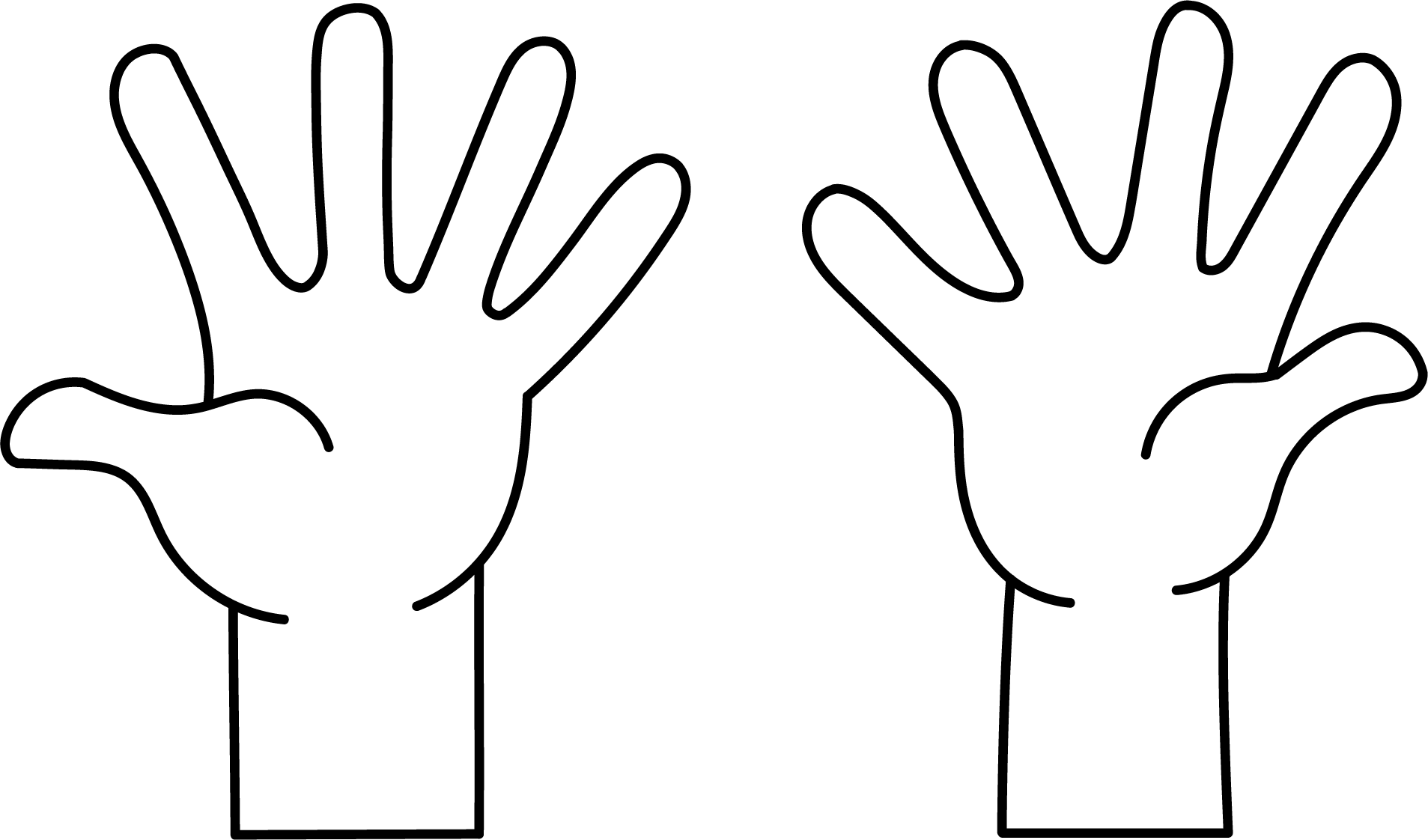 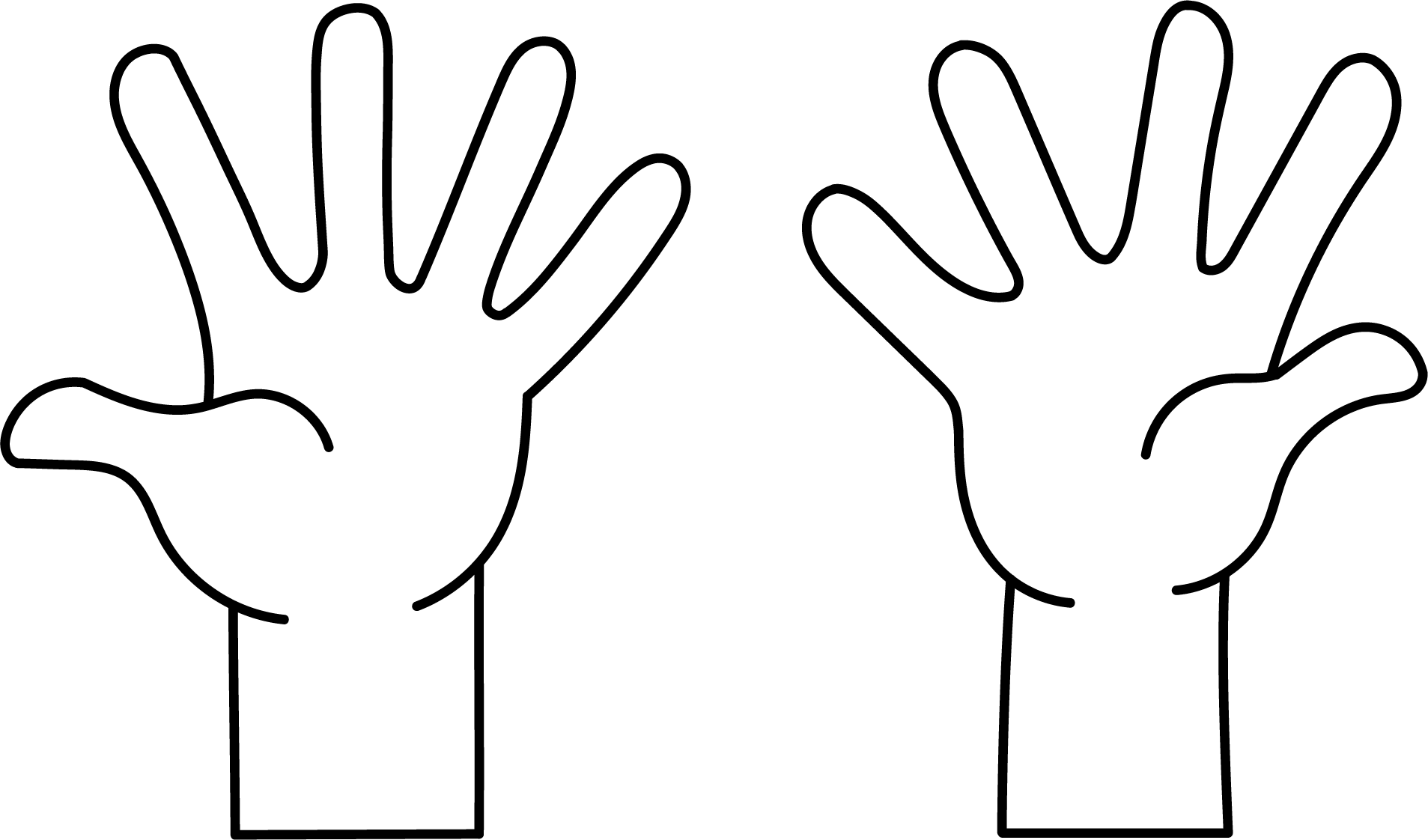 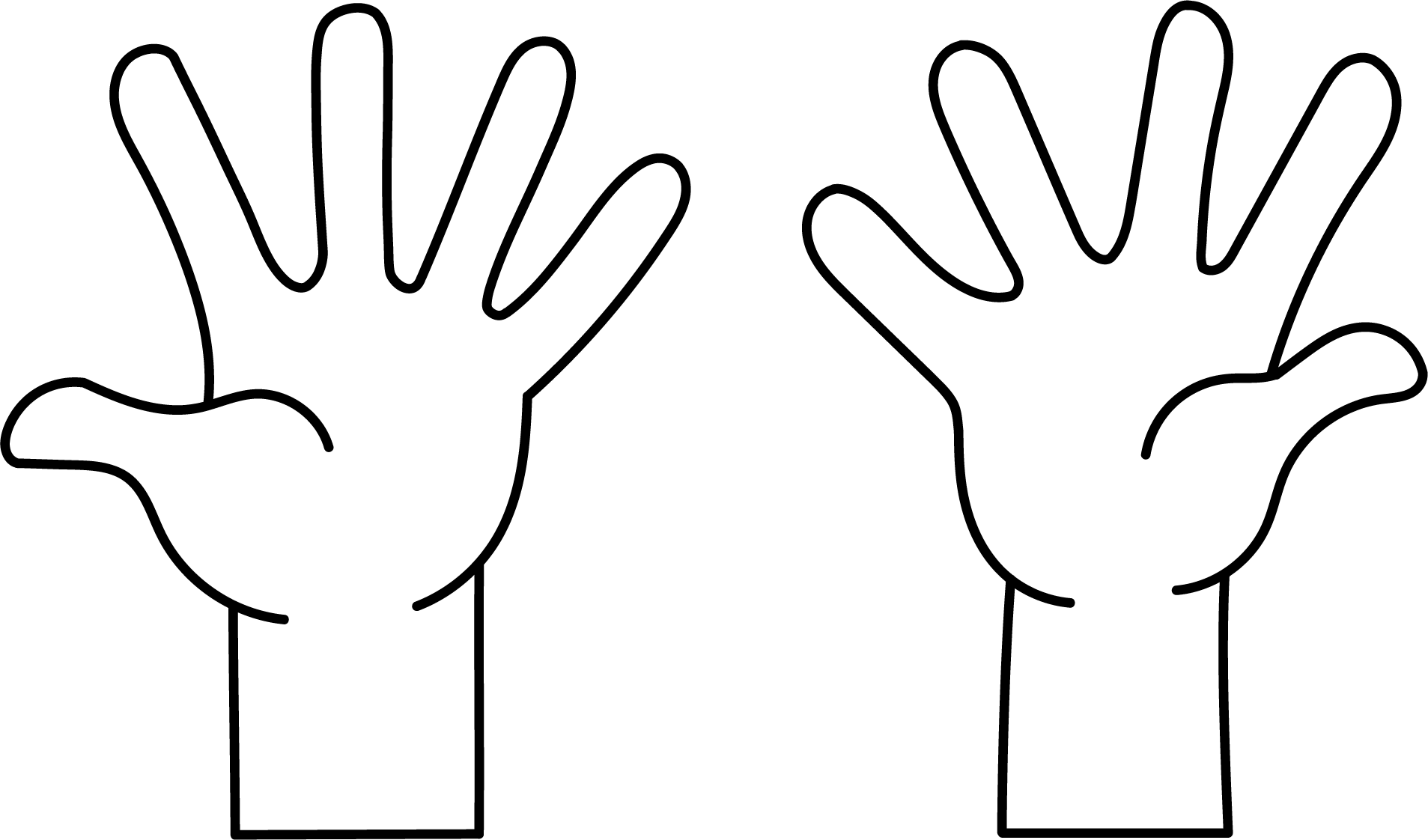 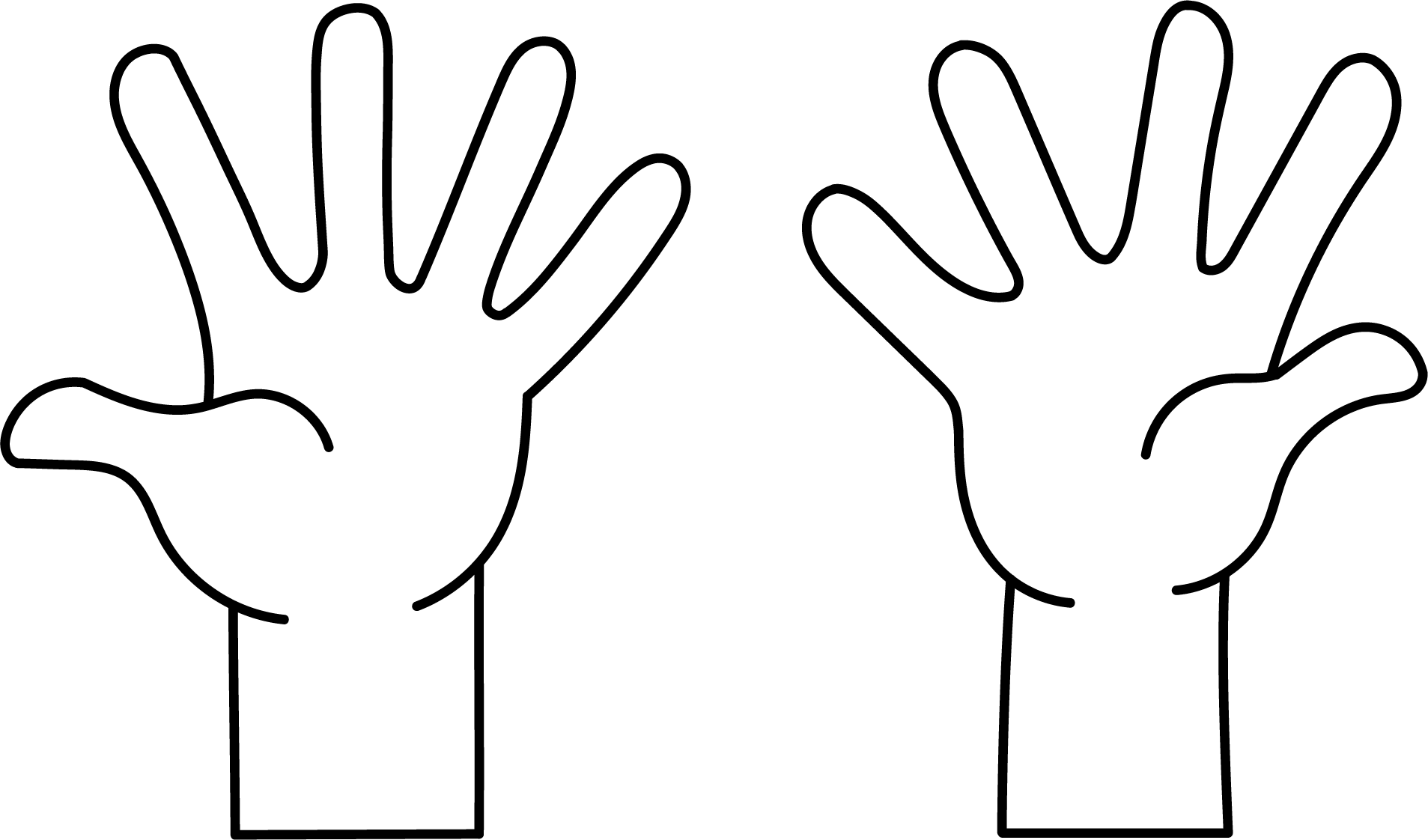 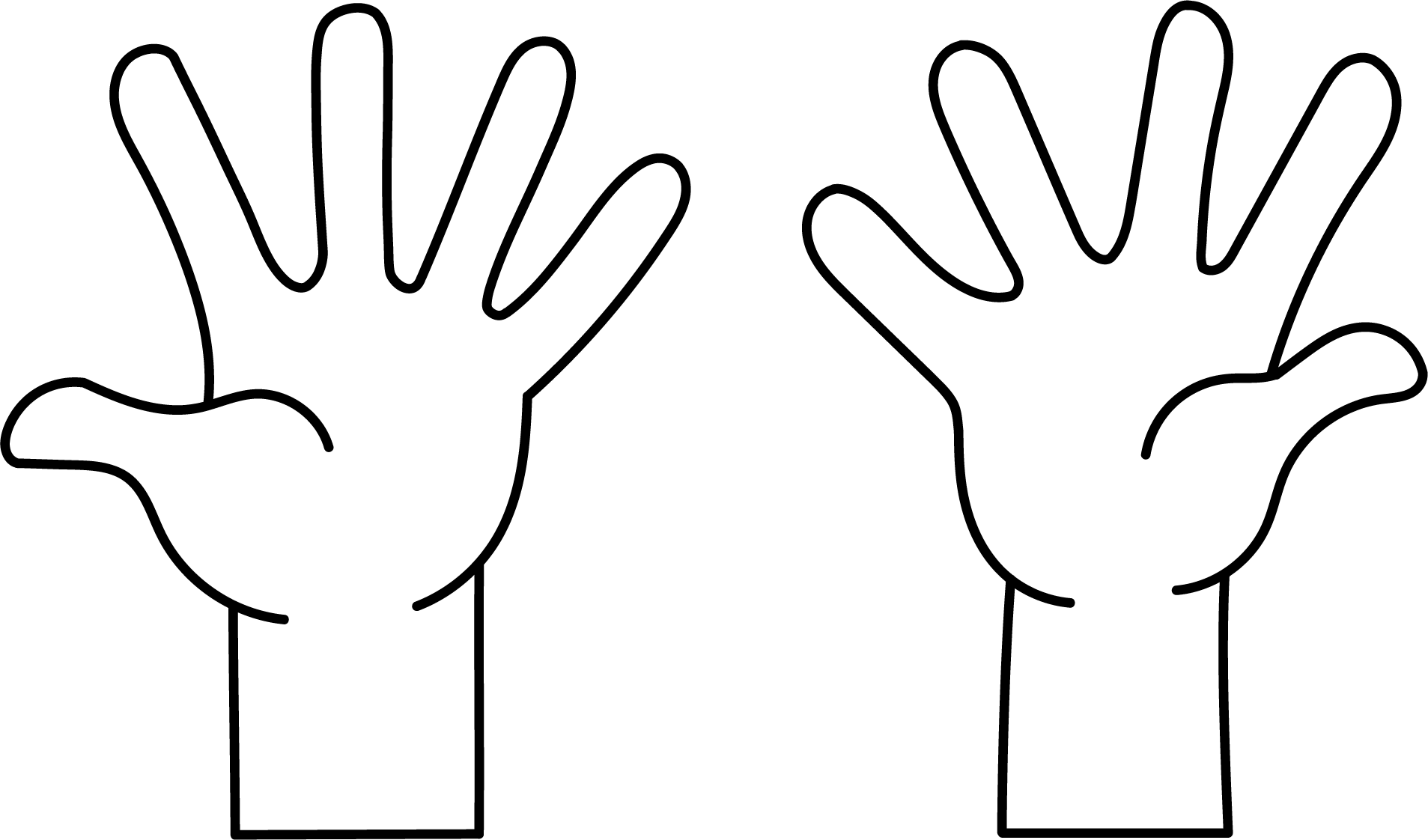 3 Centers: Choice TimeStudent Task StatementChoose a center.Shake and Spill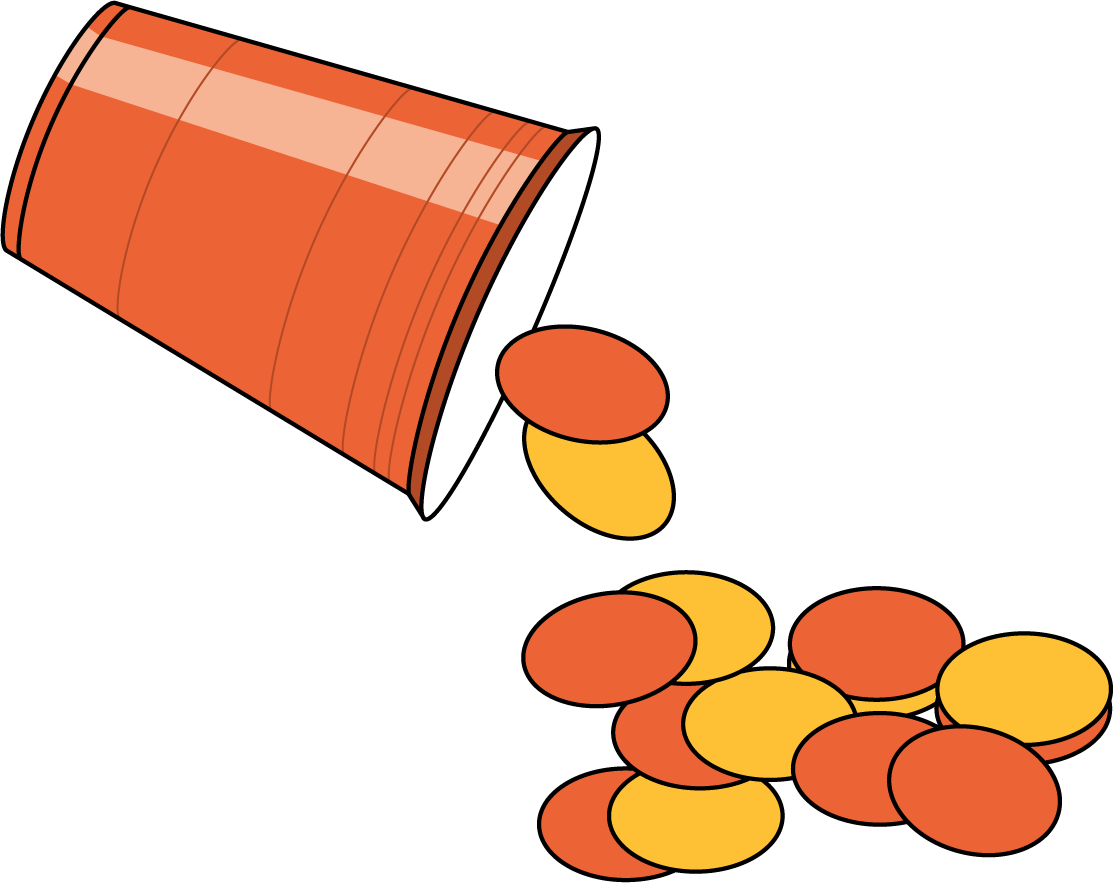 Counting Collections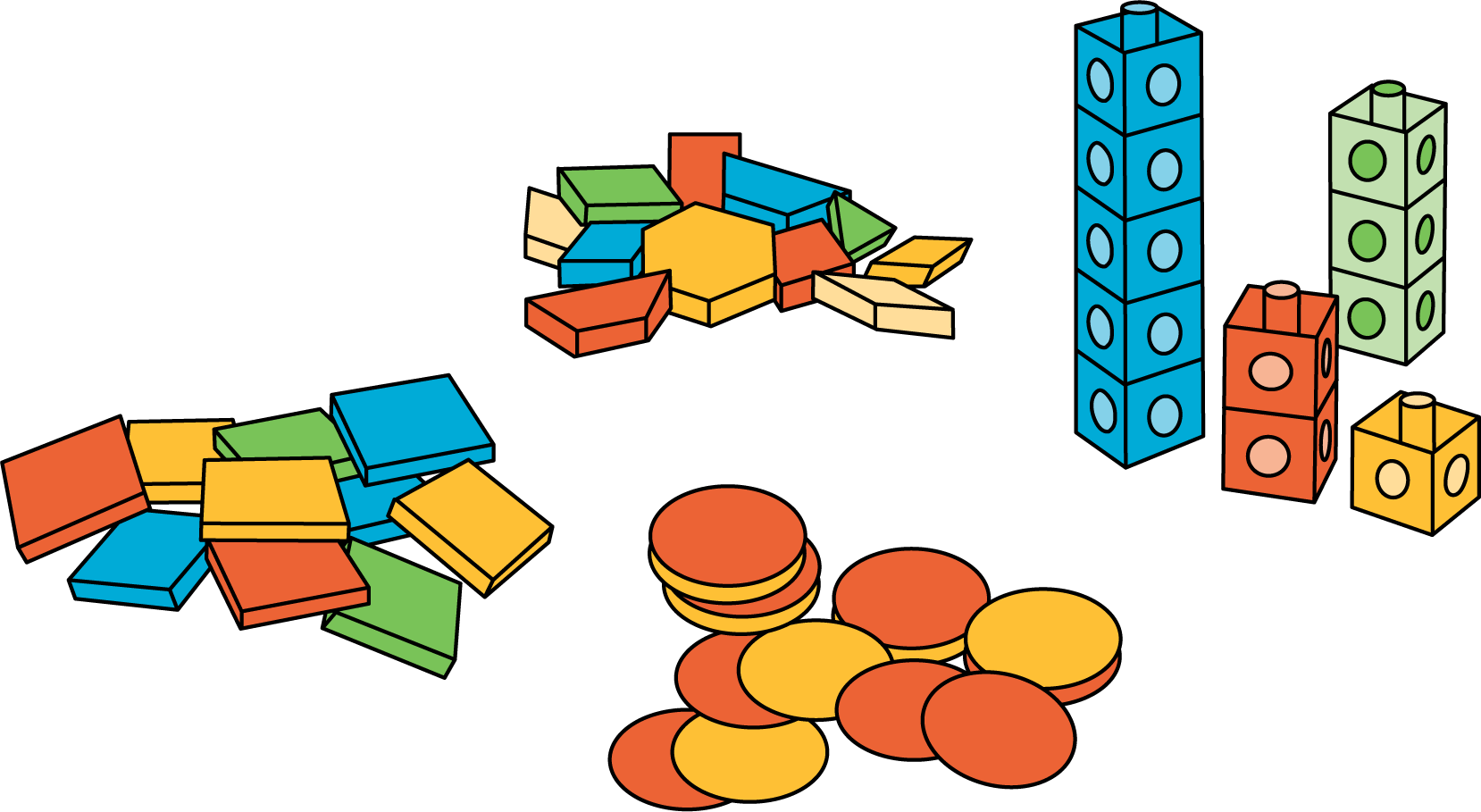 Roll and Add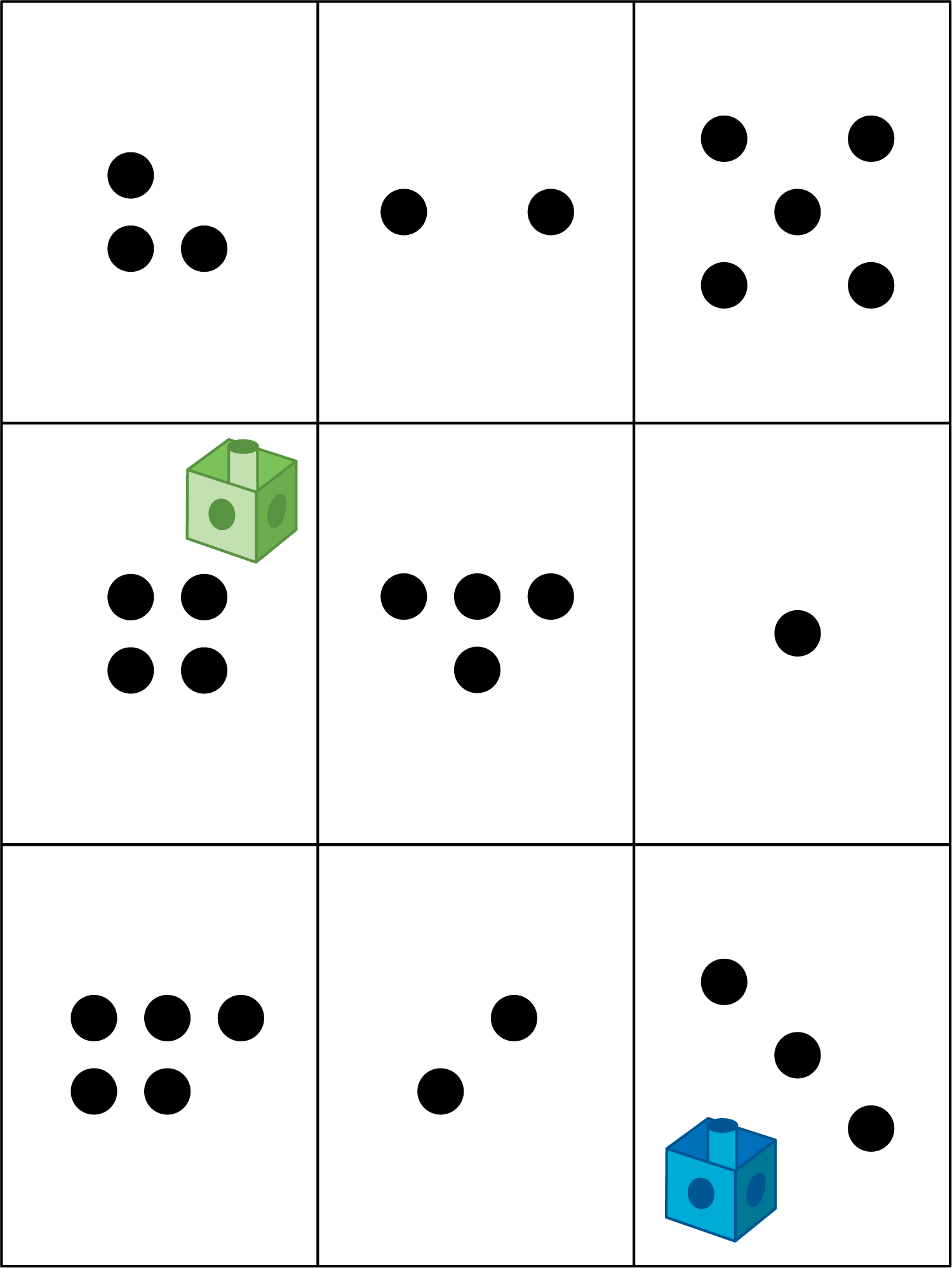 Images for Activity Synthesis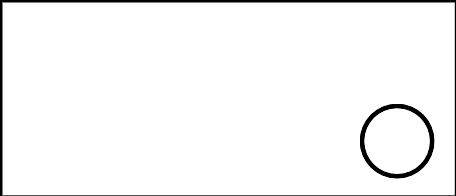 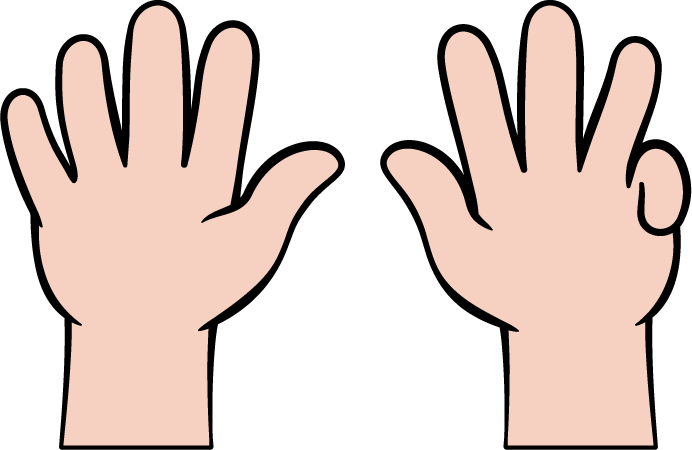 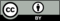 © CC BY 2021 Illustrative Mathematics®